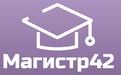 Общероссийский проект конкурсовметодических  разработок  уроков и внеклассных мероприятийдля педагогов и обучающихся.«Внеурочная деятельность»Публикуются списки победителей и призеров конкурса.Остальные участники получат дипломы лауреатов / сертификаты за участие.Приказ № 47 от 03.06.2016г.№ п/пФИОРЕГИОН1Орлова Ирина Юрьевна / Давыдова Ирина ВасильевнаВладимирская область2Логинова Наталья НиколаевнаИвановская область3Антипина Оксана АнатольевнаИркутская область4Маушева Жанна Бардудиновнаг. Краснодар5Архипова Марина Григорьевна / Чухина Ольга ИвановнаЛенинградская область6Кузьмина Татьяна СергеевнаГ. Магадан7Чумакова Виктория АнатольевнаГ. Ростов-на -Дону8Богданова Елена ГригорьевнаГ. Ростов-на -Дону9Костина Нелли ИосифовнаГ. Санкт-Петербург10Денисова Жанна ЕвгеньевнаСвердловская область11Левина Ирина Владимировна / Мишуринская Надежда ИвановнаСтавропольский край12Гараева Наиля ГабделхаевнаРеспублика Татарстан13Вяткина Татьяна АлесандровнаТомская область14Кобозова Татьяна АлександровнаТомская область15Лесина Надежда ВасильевнаТомская область16Гудничева Наталия АлексеевнаТомская область17Кукушкина Инна Николаевнаг. Ульяновск